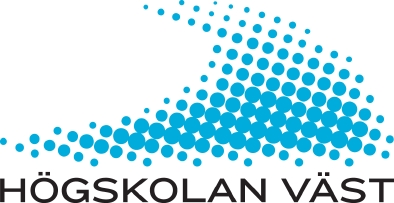 En beskrivande titel är ibland såhär lång, ibland är den kortare- Eventuell undertitel Författare_A          Författare_B  (Denna sida skall vara onumrerad)Arbetets art: Examensarbete 15 hp, LärarprogrammetTitel: XXEngelsk titel: YY (Var noga här med att översättningen blir korrekt.)Sidantal: ZZFörfattare: NNExaminator: KKDatum: [månad] [år]SammanfattningBakgrund:Syfte:Metod:Resultat:Innehållsförteckning (Sidan ska vara onumrerad)InnehållLorem ipsum dolor sit amet (Rubriknivå 1)	1Proin pharetra nonummy pede (Rubriknivå 2).	1Läs guiden på http://www.student.hv.se/sv/stod-och-service/it-support/information/guider	1Integer ultrices lobortis eros.	1Här kommer ditt arbete (sidnummer börjar på 1)Lorem ipsum dolor sit amet (Rubriknivå 1)Consectetuer adipiscing elit. Maecenas porttitor congue massa. Fusce posuere, magna sed pulvinar ultricies, purus lectus malesuada libero, sit amet commodo magna eros quis urna. Nunc viverra imperdiet enim. Fusce est. Vivamus a tellus. Pellentesque habitant morbi tristique senectus et netus et malesuada fames ac turpis egestas. Proin pharetra nonummy pede (Rubriknivå 2). Mauris et orci. Aenean nec lorem. In porttitor. Donec laoreet nonummy augue. Suspendisse dui purus, scelerisque at, vulputate vitae, pretium mattis, nunc. Mauris eget neque at sem venenatis eleifend.Ut nonummy (Rubriknivå 3). Fusce aliquet pede non pede. Suspendisse dapibus lorem pellentesque magna. Integer nulla. Donec blandit feugiat ligula. Donec hendrerit, felis et imperdiet euismod, purus ipsum pretium metus, in lacinia nulla nisl eget sapien. Donec ut est in lectus consequat consequat.Läs guiden på http://www.student.hv.se/sv/stod-och-service/it-support/information/guider Aliquam erat volutpat. Sed at lorem in nunc porta tristique. Proin nec augue. Quisque aliquam tempor magna. Pellentesque habitant morbi tristique senectus et netus et malesuada fames ac turpis egestas. Nunc ac magna.Integer ultrices lobortis eros. Pellentesque habitant morbi tristique senectus et netus et malesuada fames ac turpis egestas. Proin semper, ante vitae sollicitudin posuere, metus quam iaculis nibh, vitae scelerisque nunc massa eget pede. Sed velit urna, interdum vel, ultricies vel, faucibus at, quam. Donec elit est, consectetuer eget, consequat quis, tempus quis, wisi. In in nunc. Class aptent taciti sociosqu ad litora torquent per conubia nostra, per inceptos hymenaeos.In fermentum, lorem non cursus porttitor, diam urna accumsan lacus, sed interdum wisi nibh nec nisl. Ut tincidunt volutpat urna. Mauris eleifend nulla eget mauris. Sed cursus quam id felis. Här kommer din referenslista (Numrering enligt institutionens standard), 
(Läs guiden på http://www.student.hv.se/Media/Get/17197/sidnumrering.pdf)Här kommer dina bilagor (numrering enligt institutionens standard)Nästa sida är arbetets baksida (onumrerad)